Non-Custodial Parent Permission Form to Attend OUB Camps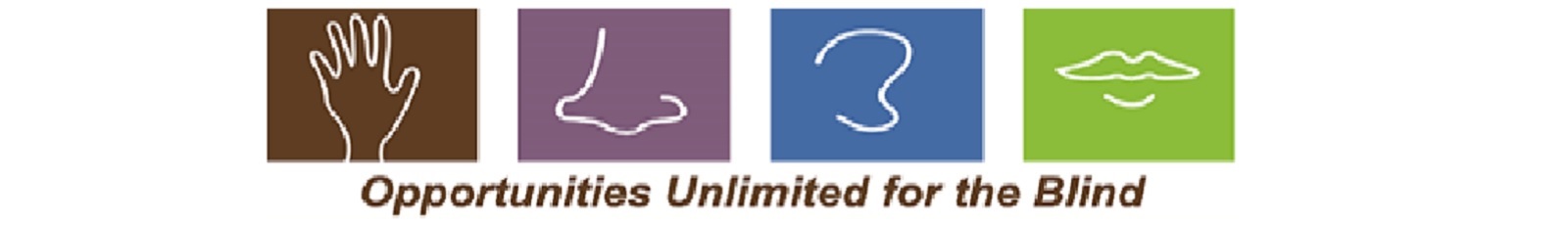 Only non-custodial parents who have legal rights to have visitation with their children are required to sign this form.Camper InformationName:Address:Home phone:Camp attending:Dates of camp:I 						, give permission for my child to attend OUB camps.Signature: 							 Date: 			